МУНИЦИПАЛЬНОЕ БЮДЖЕТНОЕ ОБЩЕОБРАЗОВАТЕЛЬНОЕ УЧРЕЖДЕНИЕСУЗОПСКАЯ СРЕДНЯЯ ОБЩЕОБРАЗОВАТЕЛЬНАЯ ШКОЛАСОЛТОНСКОГО РАЙОНА АЛТАЙСКОГО КРАЯ_______________________________________________________________________659534, Алтайский край, Солтонский район, с. Сузоп, пер. Школьный, 4Тел.: 838533-27394, e-mail: suzop60@mail.ru,http://suzopshkola.edu22.infoОтчет  
о работе школьного спортивного клуба «Атлет»за 2022-2023 учебный годВ течение 2022-2023 учебного года в МБОУ Сузопская СОШ функционировал школьный спортивный клуб «Атлет», способствующий развитию физической культуры и спорта в школе. Целью деятельности клуба «Атлет»  является способствование  формированию потребности в здоровом образе жизни, развитие  массовой физической культуры среди детей, подростков и систематических занятиях физической культурой и спортом у обучающихся образовательного учреждения, а также развитие  традиционных видов спорта.Работа школьного спортивного клуба «Атлет» в 2022-2023 учебном году строилась на основании плана организации физкультурно-оздоровительной и спортивно-массовой работы. В начале учебного года были организованы следующие спортивные кружки: Планета здоровья (5-9 класс)Шахматы (10-11 класс)Вся спортивно-массовая и физкультурно-оздоровительная работа проводилась во внеурочное время и включала мероприятия, направленные на улучшение здоровья и физического развития обучающихся. На протяжении всего учебного года обучающиеся принимали активное участие  в мероприятиях различного уровня.Школьный уровень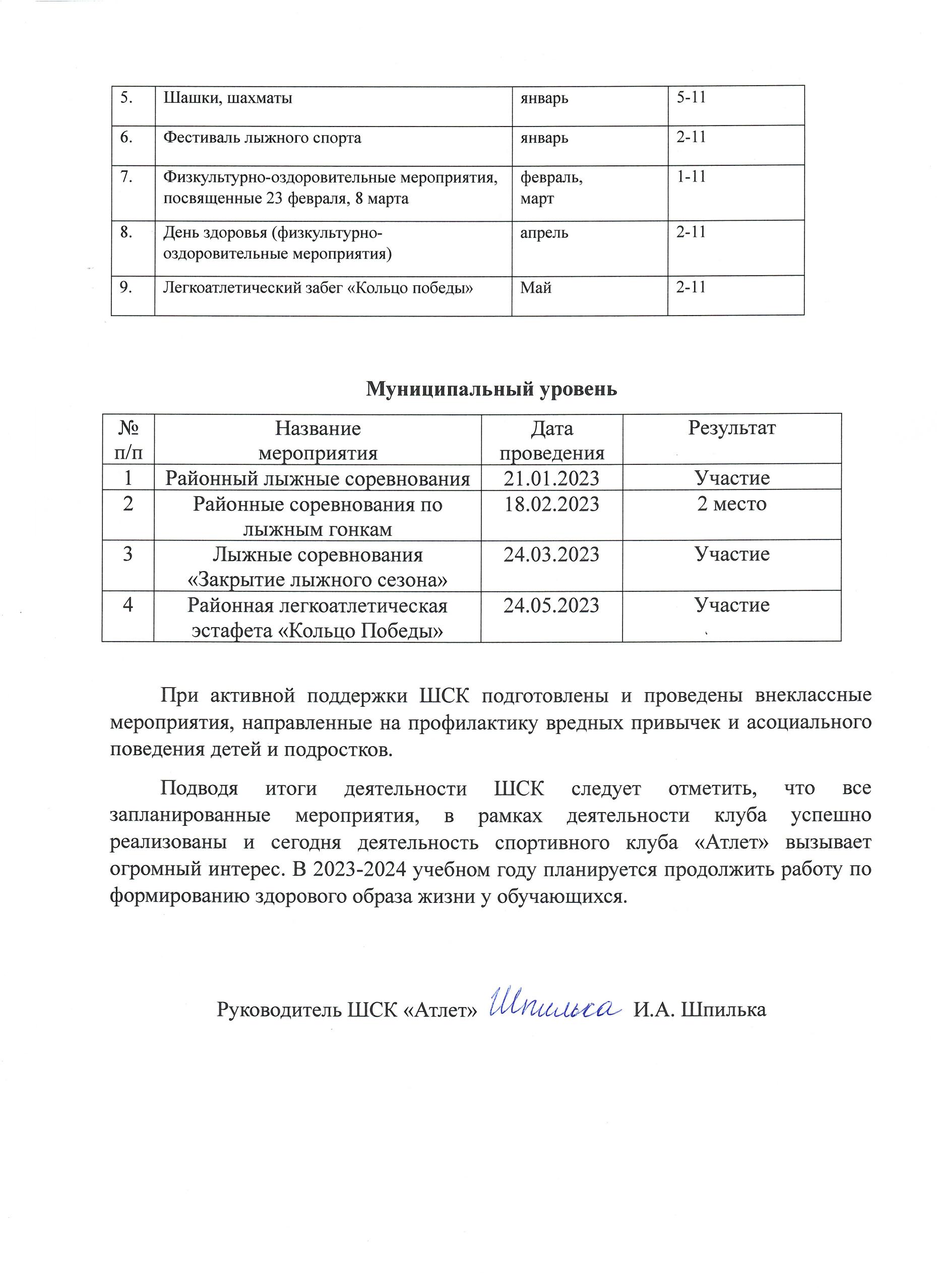 №МероприятияДатаКласс1.Осенний кросссентябрь2-112.Пионербол октябрь5-113.Веселые стартыноябрь1-44.Соревнования на кубок Деда Морозадекабрь5-11